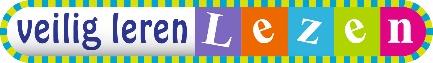 13 oktober 2017Beste ouder,Na de herfstvakantie beginnen we aan kern 3. Uw kind heeft inmiddels de letters i, k, m, s, p, aa, r, e, v, n, t, ee, b, oo geleerd en daarmee woordjes leren lezen en spellen. Met elke nieuwe letter die de kinderen leren, wordt hun wereld weer een stukje groter: ze kunnen meer boeken lezen en meer woorden maken. Ondertussen breiden ze ook hun woordenschat en kennis van de wereld uit.Thema kern 3: Hoe voel jij je?Dit keer vertelt opa aan Kim het verhaal over een keizer die voor elk pijntje of vlekje een dokter laat komen; hij heeft dan ook duizend dokters. Het thema van deze kern is: ‘Hoe voel jij je?’ en gaat over ziek zijn en weer beter worden. In deze kern leren kinderen onder andere de betekenis van woorden rond ziek zijn, je lijf en gevoelens.Letters en woorden lezen in kern 3De nieuwe letters in kern 3 zijn: d, oe, z, ij, h. In de brief bij kern 2 stond dat kinderen de d soms met de b verwisselen en dat we daarvoor een gebaar hebben aangeleerd (eerst het been (stokje) dan de bal (rondje). Bij de d zit het bolletje aan de andere kant. Hiervoor leren we geen apart gebaar aan.De kinderen oefenen het lezen en maken van woordjes die bestaan uit één lettergreep met die letters die ze kennen, zoals kaas, eet en nee. Het kunnen lezen en maken van woorden als spaak en kaart zijn nog geen doel, maar de kinderen krijgen wel de gelegenheid om aan deze woorden te ‘snuffelen’ en te proberen of ze deze woorden kunnen lezen en maken.De kinderen die werken met zon-materialen leren de volgende woordtypen lezen:eenlettergrepige woorden die beginnen met ‘sch’, zoals: schoen, schuilt;eenlettergrepige woorden die eindigen op ‘ng’: ring, slang;eenlettergrepige woorden die eindigen op ‘nk’: bank, klank;eenlettergrepige woorden die eindigen op ‘d’: koud, hard;eenlettergrepige woorden die eindigen op ‘b’: web, krab;eenlettergrepige woorden met een lettercluster vooraan én achteraan: dwerg, klant, blond.Werken in hoekenTijdens het werken in hoeken gaan de kinderen spelenderwijs aan de slag met gevoelens, verdiepen de kinderen zich in lichaamsdelen en de functie van deze lichaamsdelen, is er ruimte voor rollenspel in de doktershoek, oefenen ze met de aangeboden letters en breiden ze hun woordenschat uit.Toetsen na kern 3Na kern 3 vindt een belangrijk toetsmoment plaats. We toetsen, zoals ook na kern 1 en 2, de kennis van de letters die uw kind heeft geleerd. Deze keer toetsen we ook de kennis van de letters die nog niet zijn aangeboden, maar die uw kind misschien toch al kent. Dit doen we zodat het computerprogramma die extra letters ook kan aanbieden in keuzeoefeningen. Daarnaast toetsen we zoals gewoonlijk hoe goed en vlot uw kind al woordjes kan lezen. Tot slot nemen we een spellingtoets af en een letterdictee (fonemendictee). De resultaten van dit toetsmoment worden met u besproken tijdens de voortgangsgesprekken.Met vriendelijke groet,Iris Janmaat 